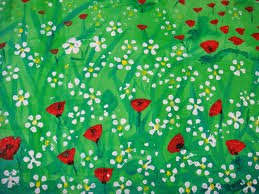 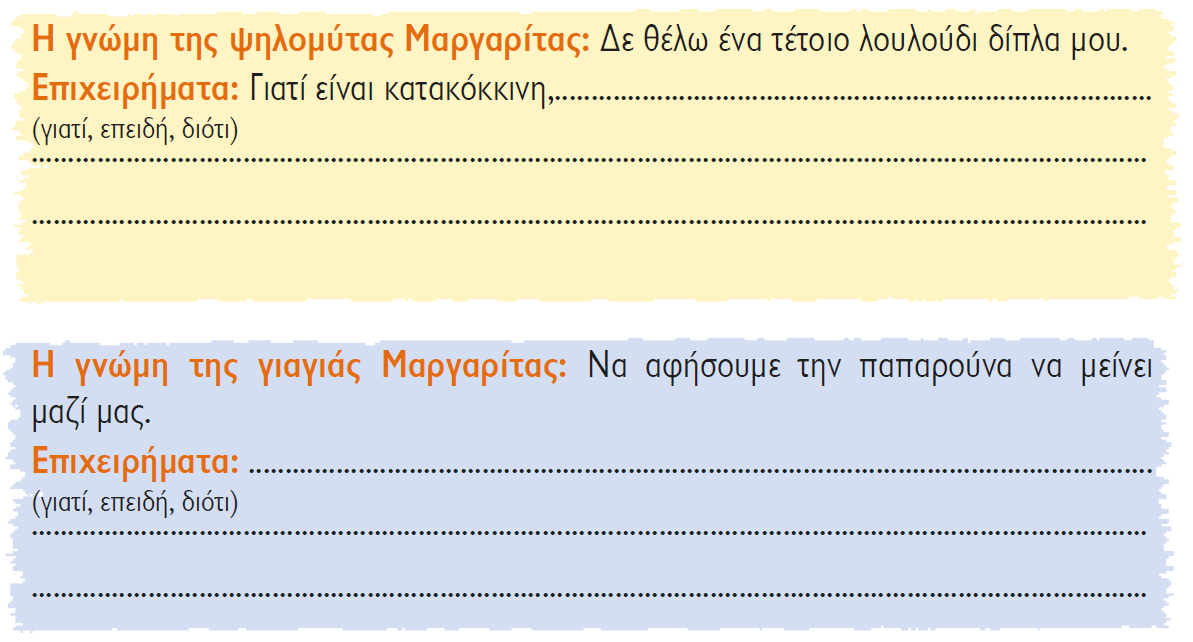 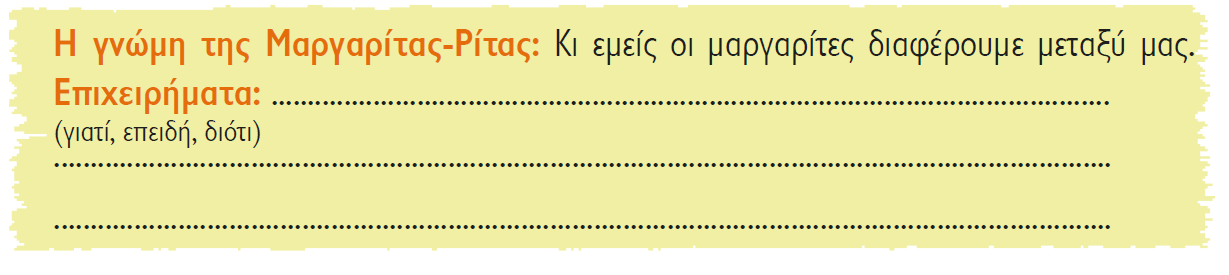 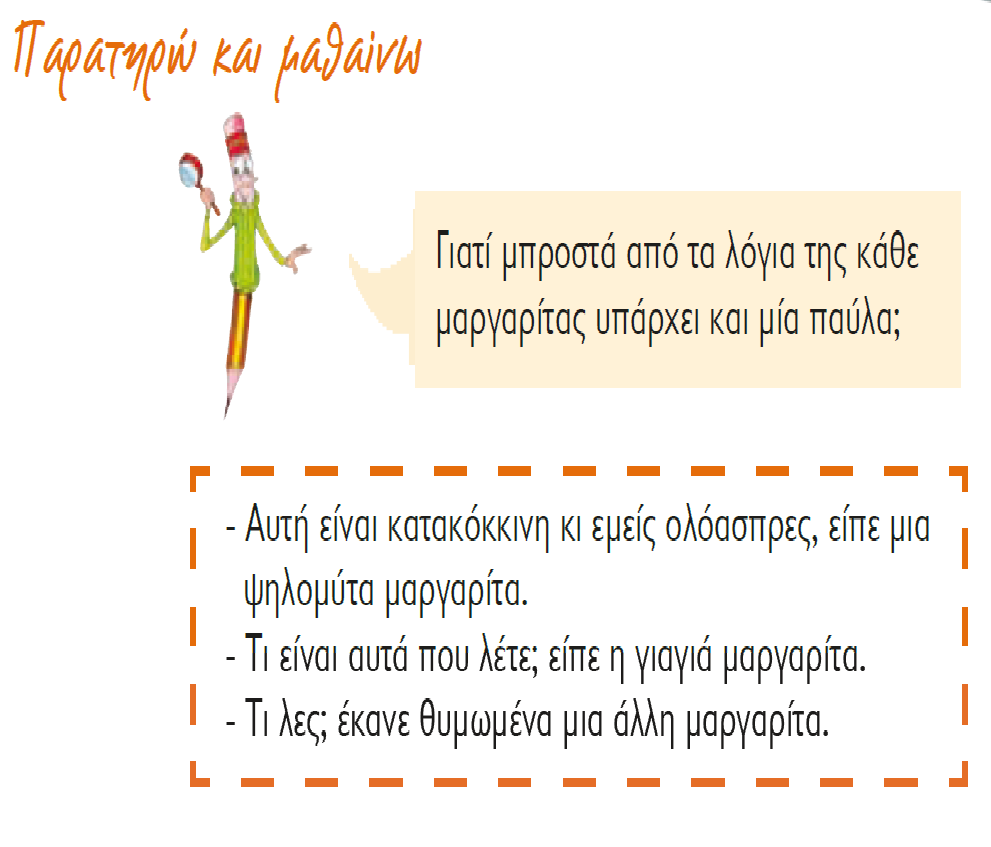 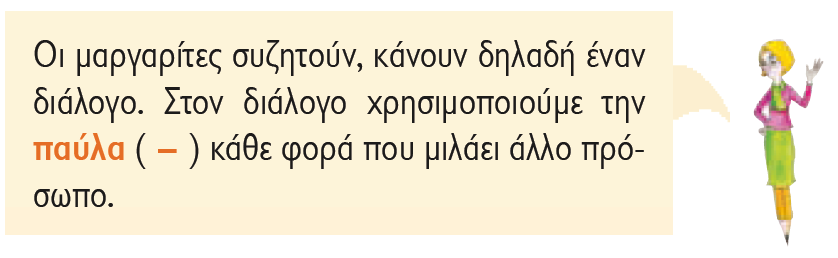 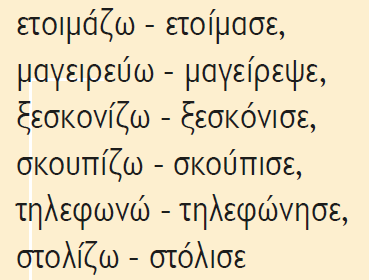 4. Την Κυριακή είναι η γιορτή της μητέρας. Μάθε να τραγουδάς αυτό το όμορφο τραγουδάκι για τη μαμά. Πάτησε εδώ να το ακούσεις.Μπορείς να φτιάξεις αυτή την όμορφη κάρτα:Πάρε ένα φύλλο χαρτιού φωτοτυπικής. Δίπλωσέ το στη μέση.Πάρε ένα άλλο φύλλο χαρτιού και σχεδίασε                                  με το μολύβι 10 καρδούλες σε διάφορα μεγέθη.Διακόσμησε τις καρδούλες όπως σου αρέσει.Κόψε τις καρδούλες και δίπλωσέ τις στη μέση (ζήτησε βοήθεια από ένα ενήλικα) Βάλε γόμα πίσω από κάθε καρδιά στο σημείο που δίπλωσες.Κόλλησε τις στο άσπρο φύλλο χαρτιού  όπως                              φαίνεται στην εικόνα και σχεδίασε τα κοτσάνια τους.Άνοιξε την κάρτα και γράψε μια ευχή για τη μανούλα σου.Κυριακή πρωί πρωί, δώσε της την κάρτα και ένα γλυκό φιλί.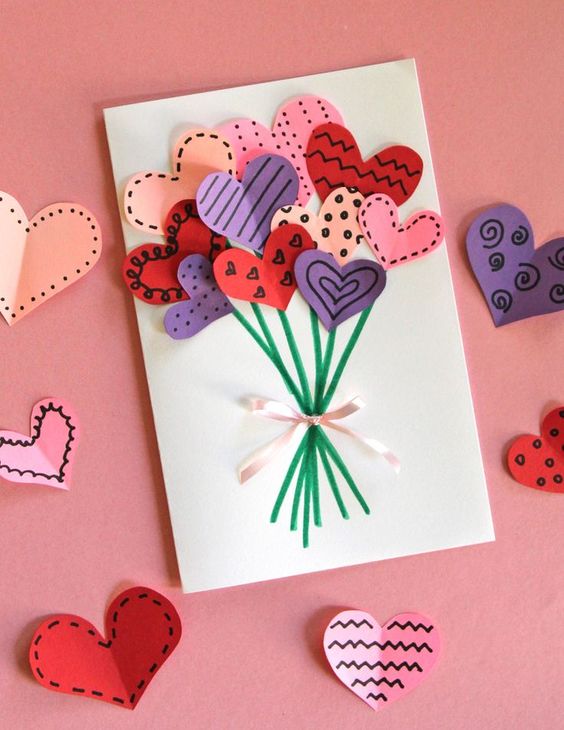 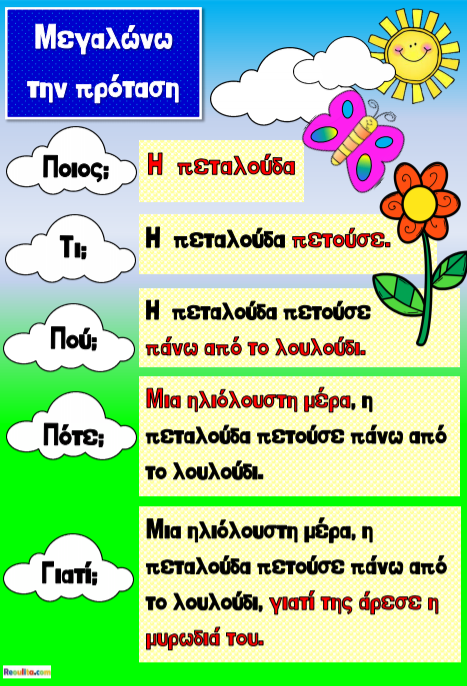 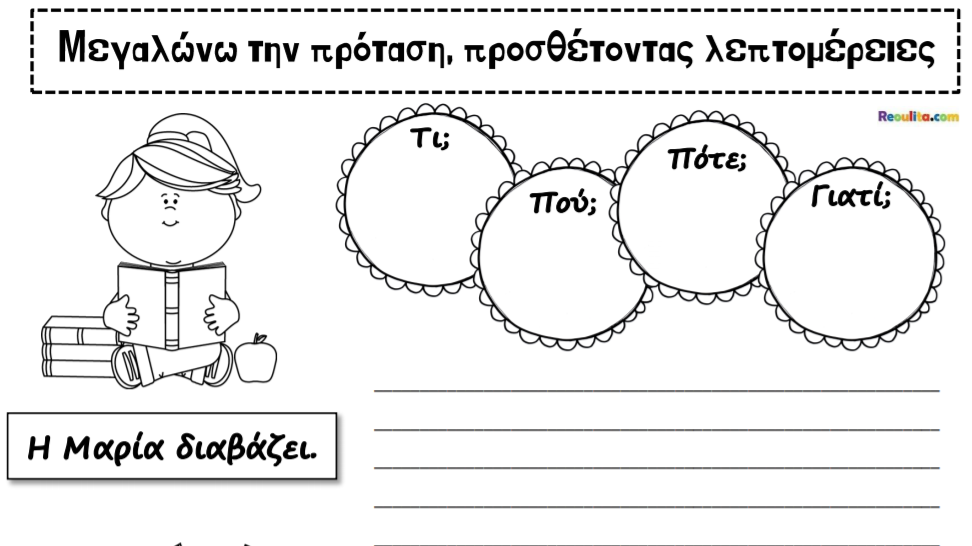 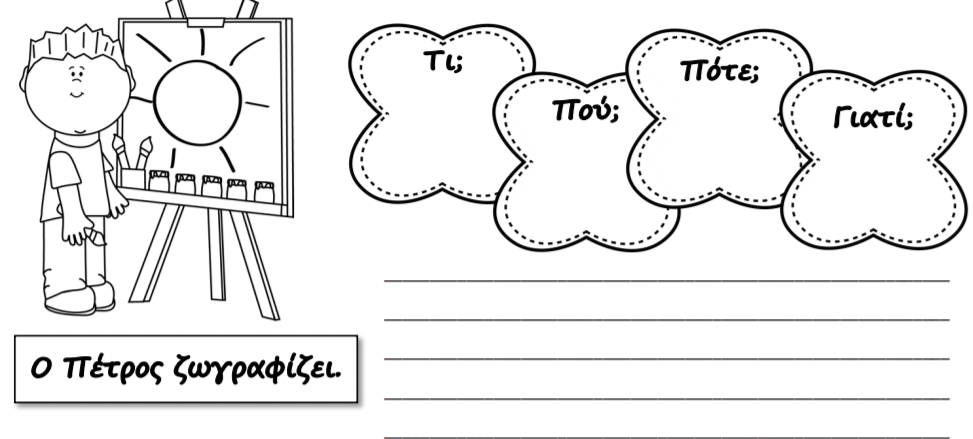 